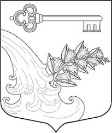 АДМИНИСТРАЦИЯ УЛЬЯНОВСКОГО ГОРОДСКОГО ПОСЕЛЕНИЯ ТОСНЕНСКОГО РАЙОНА ЛЕНИНГРАДСКОЙ ОБЛАСТИПОСТАНОВЛЕНИЕО внесении изменений в постановление администрации от 15.10.2018 № 261 «Об утверждении муниципальной программы «Поддержка отдельных категорий граждан, нуждающихся в улучшении жилищных условий в Ульяновском городском поселении Тосненского района Ленинградской области на 2019-2023 годы» (в ред. от 29.07.2019 № 426/1, от 15.11.2019 № 754, от 24.01.2020 № 18, от 03.03.2020 № 94)	В соответствии с Федеральным законом от 06.10.2003 № 131-ФЗ «Об общих принципах организации местного самоуправления в Российской Федерации», постановлением Правительства Ленинградской области от 08.02.2021 № 80 «О распределении субсидии из областного бюджета Ленинградской области бюджетам муниципальных образований Ленинградской области в целях реализации основного мероприятия «Оказание поддержки гражданам, пострадавшим в результате пожара муниципального жилищного фонда « подпрограммы «Содействие в обеспечении жильем граждан Ленинградской области» государственной программы Ленинградской области «Формирование городской среды и обеспечение качественным жильем граждан на территории Ленинградской области» на 2021 год и на плановый период 2022 и 2023 годов», решением Совета депутатов Ульяновского городского поселения Тосненского района Ленинградской области от 01.06.2021 № 71 "О внесении изменений в решение Совета депутатов Ульяновского городского поселения Тосненского района Ленинградской области от 22.12.2020 № 60 «О бюджете Ульяновского городского поселения Тосненского района Ленинградской области на 2021 год и на плановый период 2022 и 2023 годов»(в ред. от 05.02.2021 № 67)", постановлением администрации Ульяновского городского поселения Тосненского района Ленинградской области от 15.08.2016 № 268 «Об утверждении порядка разработки, утверждения, реализации и оценки эффективности муниципальных программ Ульяновского городского поселения Тосненского района Ленинградской области», в целях исполнения ст.179 Бюджетного кодекса РФПОСТАНОВЛЯЮ:	1. Внести в постановление администрации от 15.10.2018 № 261 «Об утверждении муниципальной программы «Поддержка отдельных категорий граждан, нуждающихся в улучшении жилищных условий в Ульяновском городском поселении Тосненского района Ленинградской области на 2019-2023 годы» следующие изменения: в приложении «Муниципальная программа «Поддержка отдельных категорий граждан, нуждающихся в улучшении жилищных условий, в Ульяновском городском поселении Тосненского района Ленинградской области на 2019-2023 годы»паспорт муниципальной программы изложить в новой редакции согласно приложению 1 к настоящему постановлению;раздел IV. Мероприятия в составе муниципальной программы «Поддержка отдельных категорий граждан, нуждающихся в улучшении жилищных условий в Ульяновском городском поселении Тосненского района Ленинградской области на 2019-2023 годы» изложить в новой редакции согласно приложению 2 к настоящему постановлению.раздел V. Ресурсное (финансовое) обеспечение муниципальной программы изложить в новой редакции согласно приложению 3 к настоящему постановлению.	2. Опубликовать настоящее постановление в сетевом издании «ЛЕНОБЛИНФОРМ» и разместить на официальном сайте администрации www.admsablino.ru.	3. Вступает в силу с момента опубликования.	4. Контроль за исполнением постановления оставляю за собой.Глава администрации                                                              К.И. КамалетдиновПАСПОРТ МУНИЦИПАЛЬНОЙ ПРОГРАММЫ   IV. Мероприятия в составе муниципальной программы  «Поддержка отдельных категорий граждан, нуждающихся в улучшении жилищных условий, в Ульяновском городском поселенииТосненского района Ленинградской области на 2019-2023 г.г.»V. Ресурсное (финансовое) обеспечение муниципальной программыОбщий объем обеспечения реализации программы «Поддержка отдельных категорий граждан, нуждающихся в улучшении жилищных условий, в Ульяновском городском поселении Тосненского района Ленинградской области на 2019-2023 г.г.» 18,54402 т.р. из средств бюджета поселения, в том числе по годам:2019 г. – 0,0 т.р.2020 г. – 0,0 т.р.2021 г. – 0,0 т.р.2022 г. – 0,0 т.р.2023 г. – 18,54402 т.р.	Финансирование программы также осуществляется за счет средств бюджета Ленинградской области в утвержденных областным законодательством объемах на основании заключенных соглашений с администрацией Ульяновского городского поселения Тосненского района Ленинградской области.	Суммы и источники финансирования мероприятий в рамках Программы представлены в разделе 4 Программы.06.08.2021№595Полное наименованиеПоддержка отдельных категорий граждан, нуждающихся в улучшении жилищных условий, в Ульяновском городском поселении Тосненского района Ленинградской области на 2019-2023 годыОснования для разработки программы- Федеральный закон от 06.10.2003 № 131-ФЗ «Об общих принципах организации местного самоуправления в Российской Федерации»;- Жилищный Кодекс РФ;- Постановление Правительства  Ленинградской области от 30 декабря 2015 № 532 «Об   утверждении Порядка предоставления и расходования субсидий из областного бюджета Ленинградской области бюджетам муниципальных образований Ленинградской области на оказание поддержки гражданам, пострадавшим в результате пожара муниципального жилищного фонда, в рамках подпрограммы «Оказание поддержки гражданам, пострадавшим в результате пожара муниципального жилищного фонда» государственной программы Ленинградской области «Обеспечение качественным жильем граждан на территории Ленинградской области», утвержденной постановлением Правительства  Ленинградской области от 14 ноября 2013 года № 407;- постановление Правительства Ленинградской области от 20.07.2016 года № 257 «Об утверждении Правил предоставления субсидий местным бюджетам из областного бюджета Ленинградской области»;- Постановление администрации Ульяновского городского поселения от 21.10.2013 № 177 «Об утверждении перечня муниципальных программ муниципального образования Ульяновское городское поселение Тосненского района Ленинградской области» (в ред. от 09.07.2014 № 197, от 05.09.2014 № 293/1, от 24.02.2016 № 45, от 30.09.2016 № 323);- Постановление администрации от 15.08.2016 № 268 «Об утверждении Порядка разработки, утверждения, реализации и оценки эффективности муниципального образования Ульяновского городского поселения Тосненского района Ленинградской области»Ответственный исполнитель муниципальной программыСектор по управлению муниципальным имуществом отдела по управлению муниципальным имуществом, архитектуре, градостроительству и земельным вопросам администрации Ульяновского городского поселения Тосненского района Ленинградской области (далее сектор по управлению муниципальным имуществом)Соисполнители муниципальной программынетУчастники муниципальной программыГраждане проживающие на территории Ульяновского городского поселения, признанные в установленном порядке нуждающимися в улучшении жилищных условийПодпрограммы муниципальной программынетЦели муниципальной программыОбеспечение жильем граждан, признанных в установленном порядке, нуждающимися в жилых помещениях в Ульяновском городском поселение Тосненского района Ленинградской областиЗадачи муниципальной программыОказание муниципальной поддержки участникам жилищных федеральных и региональных программ и предоставление жилых помещений гражданам, признанных в установленном порядке, нуждающимися в жилых помещениях муниципального жилищного фонда. Целевые индикаторы и показатели муниципальной программыКоличество семей, состоящих на учете нуждающихся в улучшении жилищных условийУдельный вес населения нуждающиеся в жильеЭтапы и сроки реализации муниципальной программы2019-2023 годы, без разбивки на этапыОбъемы бюджетных ассигнований муниципальной программы-всего, в том числе по годамОбщий объем обеспечения реализации программы «Поддержка отдельных категорий граждан, нуждающихся в улучшении жилищных условий, в Ульяновском городском поселении Тосненского района Ленинградской области» 1854,40200 рублей:2019 г. – 0,0 тыс. рублей2020 г. – 0,0 тыс. рублей2021 г. – 0,0 тыс. рублей2022 г. – 0,0 тыс. рублей2023 г. – 1835,85798 рублейв том числе средства бюджета Ульяновского городского поселения Тосненского района Ленинградской области:2019 г. – 0,0 тыс. рублей2020 г. – 0,0 тыс. рублей2021 г. – 0,0 тыс. рублей2022 г. – 0,0 тыс. рублей2023 г. – 18,54402 тыс. рублейОжидаемые результаты реализации муниципальной программыУвеличение доли граждан, проживающих на территории Ульяновского городского поселения, имеющих возможность улучшить свои жилищные условия по договорам социального найма или с помощью федеральных, областных и муниципальных жилищных программ.№ п/пНаименование муниципальной программы, подпрограммы, мероприятий программыСроки финансированияПланируемые объемы финансированияПланируемые объемы финансированияПланируемые объемы финансированияПланируемые объемы финансированияПланируемые объемы финансированияОтветственный исполнитель (ОИВ), соисполнитель, участникГлавный распорядитель бюджетных средств№ п/пНаименование муниципальной программы, подпрограммы, мероприятий программыСроки финансированиявсегоВ том числеВ том числеВ том числеВ том числеОтветственный исполнитель (ОИВ), соисполнитель, участникГлавный распорядитель бюджетных средств№ п/пНаименование муниципальной программы, подпрограммы, мероприятий программыСроки финансированиявсегоФедеральный бюджетОбластной бюджетМестный бюджетПрочие источникиОтветственный исполнитель (ОИВ), соисполнитель, участникГлавный распорядитель бюджетных средств123456789101Софинансирование программы «Оказание поддержки гражданам, пострадавшим в результате пожара муниципального жилищного фонда»2019202020212022202300001854,402001835,85798000018,54402Сектор по управлению муниципальным имуществомАдминистрация Ульяновского городского поселения2Обеспечение граждан жилыми помещениями по договорам социального найма201920202021202220230000000000Сектор по управлению муниципальным имуществомАдминистрация Ульяновского городского поселенияВсего по программеВсего по программе1854,402001835,8579818,54402